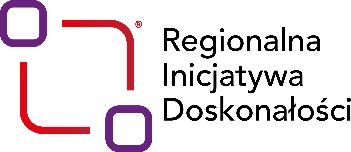 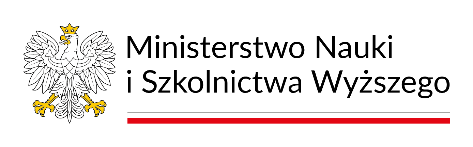 UNIWERSYTET KAZIMIERZA WIELKIEGO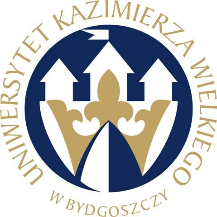 W BYDGOSZCZYul. Chodkiewicza 30, 85 – 064 Bydgoszcz, tel. 052 341 91 00 fax. 052 360 82 06NIP 5542647568 REGON 340057695www.ukw.edu.plUKW/DZP-282-ZO-B-18/2024Bydgoszcz, dn. 12.06.2024 r.OGŁOSZENIE O WYBORZE NAJKRZYSTNIEJSZEJ OFERTY DLA CZĘŚCI 2ORAZ UNIEWAŻNIENIU POSTĘPOWANIA DLA CZĘSCI 1  		 Uniwersytet Kazimierza Wielkiego w Bydgoszczy z siedzibą przy ul. Chodkiewicza 30, 85-064 Bydgoszcz informuje, iż w wyniku przeprowadzonego postępowania w trybie Zapytania Ofertowego wyłącznie na badania naukowe Nr UKW/DZP-282-ZO-B-18/2024 pn. „Dostawa materiałów do druku 3D”, dokonał następujących czynności:  Część 1Zamawiający unieważnia przedmiotowe postępowanie dla części 1 z uwagi na fakt, że cena najkorzystniejszej oferty przewyższa kwotę, którą Zamawiający zamierza przeznaczyć na sfinansowanie zamówienia. Po analizie możliwości finansowych, Zamawiający stwierdził, iż w chwili obecnej nie ma możliwości zwiększenia kwoty pierwotnie przeznaczonej na realizację zamówienia do najkorzystniejszej kwoty przedstawionej w ofercie. Zamawiający przeznaczył na realizację zamówienia kwotę brutto w wysokości 25 000,00 zł.Część 2   X3D Sp. z o.o.Ceynowy 21, 77-100 BytówCena oferty: 2 574,39 zł brutto Ilość punktów wg kryteriów: 	- cena – waga 100 % –  100 pkt Uzasadnienie wyboru:   Oferta złożona przez w/w Wykonawcę uzyskała najwyższą liczbę punktów, tj. 100,00 pkt i została uznana za ofertę najkorzystniejszą na podstawie kryterium oceny ofert określonego w treści zapytania ofertowego ( „Cena” – waga 100,00%)Zestawienie złożonych ofert wraz z przyznana punktacją   Zastępca Kanclerza UKW                                                                                                 mgr Mariola MajorkowskaNr częściWYKONAWCAPunktacja1X3D Sp. z o.o.Ceynowy 21, 77-100 Bytów100,001Crave3D Adam Kopczyńskiul. Forteczna 13/8, 87-100 Toruń96,072X3D Sp. z o.o.Ceynowy 21, 77-100 Bytów100,002Crave3D Adam Kopczyńskiul. Forteczna 13/8, 87-100 Toruń76,53